ENFLOR EM HOLAMBRA SP
De 12 a 16/07/2024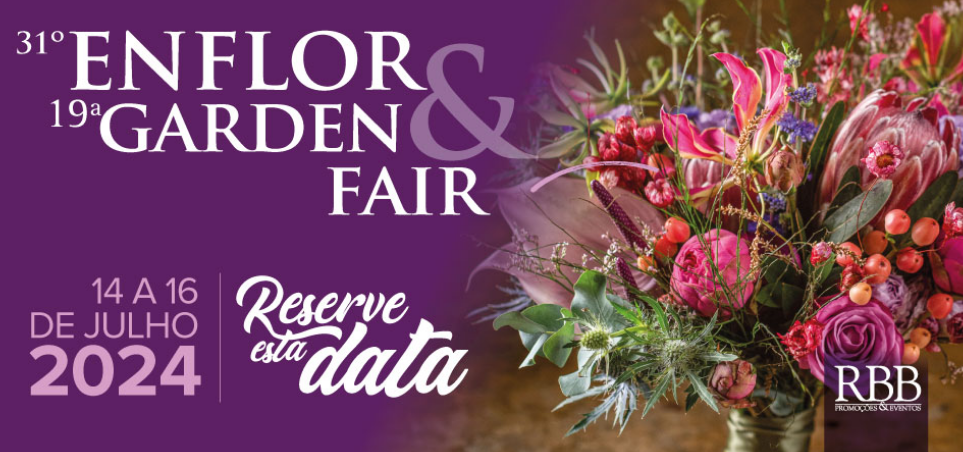 Encontro Nacional de Floristas, Atacadistas e Empresas de Acessórios1º dia, 12/07 - Sexta-feira – Venâncio Aires/Lajeado/Porto Alegre – Partida Der Santa Cruz 10h em frente do Monumento Bonecos Fritz e Frida. Lajeado às 11h Em frete do Shopping center - BR-386, Km 346 - São Cristóvão. Porto Alegre às 12h40min no Paradouro Graal Rota 80. Noite em trânsito 2º dia, 13/07 - Sábado – Holambra – Chegada e City Tur na Cidade de Holambra. Após o almoço visita a Veiling considerada a mais completa e moderna cooperativa de flores e plantas do Brasil. Com moderna infraestrutura está preparada para expedir milhares de flores e plantas para todo o território nacional, 24 horas por dia, 7 dias por semana. Concentra a produção de mais de 400 cooperados da macrorregião de Holambra e outras importantes regiões produtoras. Trabalham com diferentes sistemas de comercialização de forma segura e transparente, incluindo Leilão eletrônico, Intermediação de produtos e canais de Venda Online. À tarde acomodação no Hotel Trasnamerica na Cidade de Jaguariúna. Livre.3º dia, 14/07 - Domingo - Holambra - Após café da manhã seguimos para o Parque onde acontece a Enflor – Encontro Nacional de Floristas, Atacadistas e Empresas de Acessórios, reúne floristas, artistas florais, decoradores e varejistas de todo o país.Garden Fair – Feira de Tecnologia em Jardinagem e Paisagismo, se destina a paisagistas, arquitetos, decoradores de áreas externas, empreendedores imobiliários e mantenedores de jardins e áreas verdes.Os dois eventos são anuais e acontecem simultaneamente, no Espaço Ypê, Parque da Expoflora, em Holambra.Os eventos Enflor e Garden Fair são etapas fundamentais no trabalho com o mercado varejista e a principal missão é capacitar, profissionalizar e fomentar o Mercado de flores e plantas. (opcional visitar um Campo de Flores).4º dia, 15/07 - Segunda-feira - Holambra - Após café da manhã visita ao Parque onde acontece a Enflor. Noite livre.5º dia, 16/07 - Terça-feira – Holambra/Porto Alegre/Lajeado/Venâncio Aires - Após café da manhã desocupação do Hotel e visita ao Parque onde acontece a Enflor. Após o almoço viagem de retorno a cidade de origem. Chegada em sua cidade próximo das 12h do dia seguinte.Preço e condições de pagamento – (em R$ e por pessoa) Tabela elaborada em 01.02.2023 – Preços sujeitos à alteração sem prévio avisoServiços incluídos:Viagem em ônibus Leito turismo;Serviço de Bordo (Café, água e Refrigerante;03 noites de hospedagem com café da manhã no Hotel Transamérica https://www.transamericagroup.com.br/ City tour em Holambra;03 dias de Feira com ingresso;Visita a um Campo de Flores com ingresso;Visita a veiling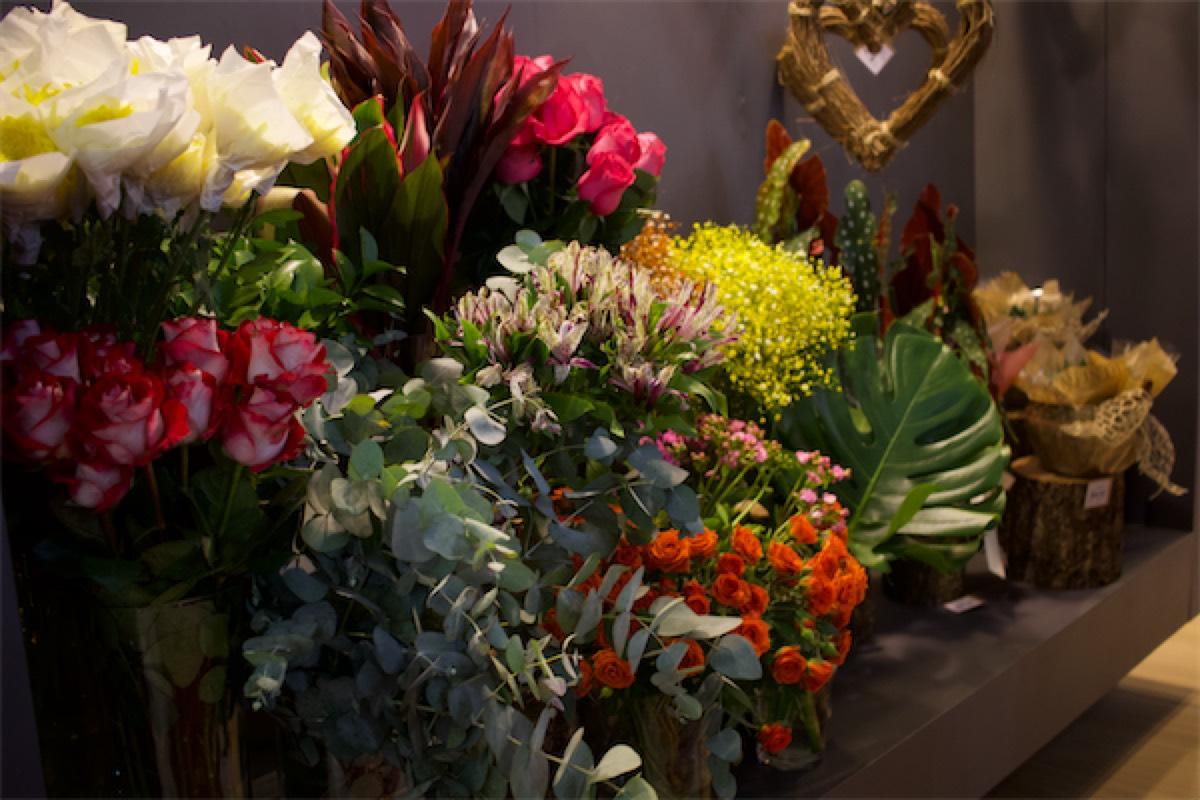 CondiçõesApto duploApto SGLÀ Vista2.600,003.320,001 + 3 Vezes650,00830,001 + 7 Vezes346,00442,00